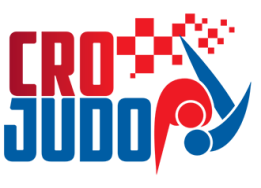 SENIOR EUROPEAN JUDO CUP DUBROVNIK (CRO) 2019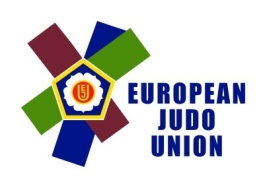 VISA APPLICATION FORMFEDERATION:                VISA IS REQUIRED  FROM                 	         TILL    WE WILL APPLY FOR VISA IN CROATIAN EMBASSY IN __________________________________(Country, City)	We kindly ask you to complete all columns in block letters. Please be so kind and send back this document in word format, not pdf not later than Wendesday, 06th March 2019.  No stamp required.№SurnameFirst name (full as in passport)SexPositionDate of birthNationalityPassport numberDate of issueDate of expiry123456789